ПРОЕКТ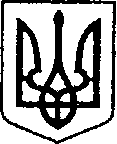 УКРАЇНАЧЕРНІГІВСЬКА ОБЛАСТЬН І Ж И Н С Ь К А    М І С Ь К А    Р А Д АВ И К О Н А В Ч И Й    К О М І Т Е ТР І Ш Е Н Н Явід 30 березня 2023 року		    м. Ніжин		                                № 104Про фінансування матеріально-технічних засобів для потреб військових формуваньУ відповідності до ст.ст. 36, 42, 51, 53, 59 Закону України «Про місцеве самоврядування в Україні, Регламенту Ніжинської міської ради VIII скликання, затвердженого рішенням Ніжинської міської ради 24.12.2020 р. №27-4/2020, Указу Президента України «Про введення військового стану в Україні» від 24.02.2022 № 64, постанови Кабінету Міністрів України від 11.03.2022 № 252 «Деякі питання формування та виконання місцевих бюджетів у період воєнного стану», на виконання постанови Кабінету Міністрів України 12.10.2022 №1178 «Про затвердження особливостей здійснення публічних закупівель товарів, робіт і послуг для замовників, передбачених Законом України “Про публічні закупівлі”, на період дії правового режиму воєнного стану в Україні та протягом 90 днів з дня його припинення або скасування», Комплексної програми заходів та робіт з територіальної оборони Ніжинської міської територіальної громади на 2023 рік, затвердженої рішенням Ніжинської міської ради від 07.12.2022 №3-26/2022 та листа командира Добровольчого формування Ніжинської територіальної громади №1 від 14.03.2023 №10, виконавчий комітет Ніжинської міської ради вирішив:1. Фінансовому управлінню Ніжинської міської ради (Писаренко Л.В.) перерахувати виконавчому комітету Ніжинської міської ради кошти в сумі              301 300,00 грн (КПКВК 0218240) для розрахунків за придбання матеріально-технічних засобів для потреби Добровольчого формування Ніжинської територіальної громади №1, а саме:1.1. КЕКВ 2210 – чоловічі тактичні кросівки Scooter Lowa P1493NH,                у кількості 45 пар, на суму 121 500,00 грн. 1.2. КЕКВ 2210 – тактичний штурмовий рюкзак Dominator Shadow 30 літрів, у кількості 62 шт., на суму 62 000,00 грн.1.3. КЕКВ 2210 – тактичний медичний підсумок камуфляж 21х15х11,                 у кількості 62 шт., на суму 31 000.00 грн.1.4. КЕКВ 2210 – джгут турнікет кровоспинний «Дніпро», у кількості 124 шт., на суму 76 800.00 грн.1.5. КЕКВ 2210 – шеврон, у кількості 250 шт., на суму 10 000.00 грн. 2. Начальнику відділу з питань надзвичайних ситуацій, цивільного захисту населення, оборонної та мобілізаційної роботи Овчаренку І.Ю. забезпечити розміщення цього рішення на офіційному сайті Ніжинської міської ради.3. Контроль за виконанням рішення покласти на першого заступника міського голови з питань діяльності виконавчих органів ради Вовченка Ф.І.Міський голова                                                                            Олександр КОДОЛА ПОЯСНЮВАЛЬНА ЗАПИСКАдо проекту рішення виконавчого комітету Ніжинської міської ради«Про фінансування матеріально-технічних засобів для потребвійськових організаційних структур»1. Обґрунтування необхідності прийняття рішення. З метою підготовки міста та територіальної громади в цілому до ведення оборонних заходів в умовах воєнного стану введеного Указом Президента України від 24.02.2022 № 64 «Про введення воєнного стану в Україні» та з метою протидії військової агресії з боку російської федерації, проводиться закупівля матеріально-технічних засобів для забезпечення потреб Добровольчого формування Ніжинської територіальної громади №1.2. Стан нормативно-правової бази у даній сфері правового регулювання.ст.ст. 36, 42, 59, 61 Закону України «Про місцеве самоврядування в Україні, Регламенту Ніжинської міської ради VIII скликання, затвердженого рішенням Ніжинської міської ради 24.12.2020 р. №27-4/2020, ст. 10,20,89,91 Бюджетного кодексу України, Указу Президента України «Про введення військового стану в Україні» від 24.02.2022 № 64, постанови Кабінету Міністрів України від 11.03.2022 № 252 «Деякі питання формування та виконання місцевих бюджетів у період воєнного стану», постанови Кабінету Міністрів України від 12.10.2022 №1178 «Про затвердження особливостей здійснення публічних закупівель товарів, робіт і послуг для замовників, передбачених Законом України “Про публічні закупівлі”, на період дії правового режиму воєнного стану в Україні та протягом 90 днів з дня його припинення або скасування», Комплексної програми заходів та робіт з територіальної оборони Ніжинської територіальної громади на 2023 рік, затвердженої рішенням Ніжинської міської ради від 07.12.2022 №3-26/2022. 3. Фінансово-економічне обґрунтування. Прийняття даного рішення у 2023 році передбачає видатки з бюджету Ніжинської територіальної громади на суму 301 300,00 грн.4. Прогноз соціально-економічних та інших наслідків прийняття рішення.Придбання матеріально-технічних засобів для потреби Добровольчого формування Ніжинської територіальної громади №1 забезпечить виконання деяких заходів підготовки до здійснення територіальної оборони України.Начальник відділу з питань НС, ЦЗН, ОМР        		                                           Ігор ОВЧАРЕНКО ВІЗУЮТЬ:Начальник відділу з питань надзвичайних ситуацій, цивільного захисту населення, оборонної та мобілізаційної роботи                                          Ігор ОВЧАРЕНКОПерший заступник міського голови з питань діяльності виконавчих органів ради                                          Федір ВОВЧЕНКОКеруючий справами виконавчого комітету Ніжинської міської ради                                                             Валерій САЛОГУБНачальник фінансового управління Ніжинської міської ради                                                         Людмила ПИСАРЕНКОНачальник відділу юридично-кадрового забезпечення                                                                                   В’ячеслав ЛЕГА